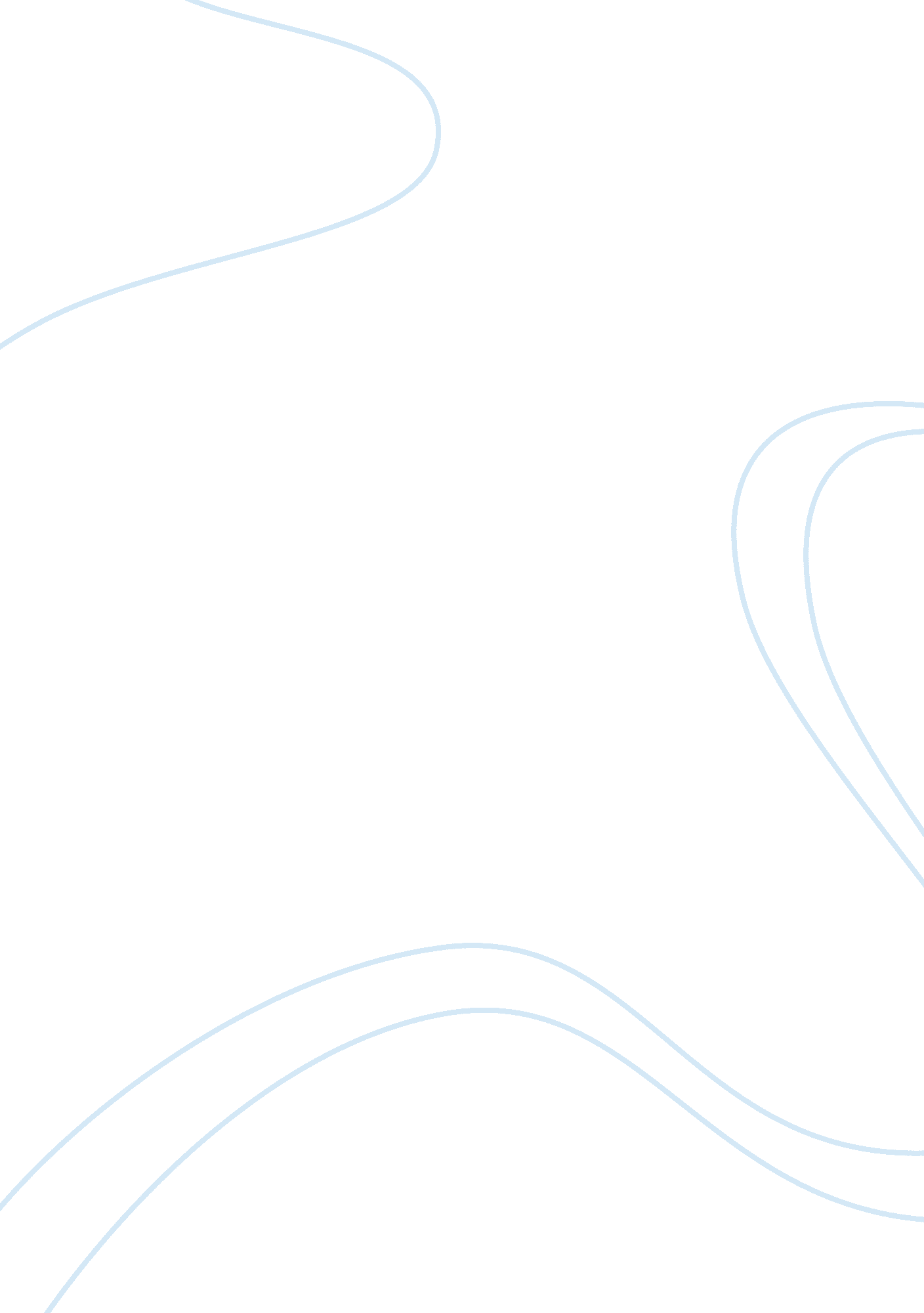 Study on theories in semantics english language essay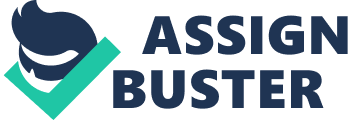 Semanticss is the degree of lingual analysis at which significance can be analysed. in an effort to understand what makes words, sentences and vocalizations meaningful, or what makes them meaningless. In the instance of grammar, many accounts of significance and efforts to analyze significance in linguistic communication have been made by linguists. The structural linguists were of the position that intending can non be studied as portion of the range of linguistics surveies linguistic communication as a hierarchial construction of system such as phonemics, morphology and sentence structure. The intent of linguistic communication survey is to depict this hierarchial construction Meaning can be studied as a portion of linguistics since significance is a portion of linguistic communication and non independent of linguistic communication. There is no flight from linguistic communication and it is a cardinal tool for look of significance. Therefore, a semiotician is concerned with a description of the significance of words, sentences, etc, and with mode in which the significance of these words and sentences is used and understood. There is a close relation between linguistic communication and logic. We can non accept a sentence as meaningful if it is unlogical and does non pass on anything. If an vocalization is non logical, it is nonmeaningful, if it is a pleonastic or if it is a contradictory, it can non be meaningful. Besides, if a statement does non match to existent universe cognition, it can be absurd Some accounts or theories of semantics are based on the structuralist attack, some are based on the logic, and some on the productive attack. some give an history of word significance whereas others attempt to account for sentence significance. In certain attacks in semantics enable us to depict significance in a more precise and scientific mode. The structural gives an history of word significance. The entire significance of a word is broken up in to its basic distinguishable constituent. The significance of each word is understood as a combination of an ultimate contrastive elements The constituent analysis of this sort treats constituents in footings of binary antonyms. Componential analysis helps us to understand intending dealingss such as synonymity and antonymy. These Can be understood as intending inclusion ( including of similar significances being similarity relation ) And intending exclusion ( contrasting dealingss ) . two componential significances are sole if one contains at least one characteristic contrasting with one characteristic of the other While many significances can be understood in footings of binary contrasts, there are some resistances that involve more than two footings. Examples are in the field of description of species of animate beings or workss, types of metals, colorss, etc. Giving these illustrations, Leech ( 1981 ) calls them cases of multiple taxonomy. There are some of the basic methods of componential analysis of intending. They are helpful in doing conceptual differentiations and contrasts for the apprehension of the significance The truth-conditional theory in semantics efforts to explicate the logical significance of sentences, handling a sentence as a logical proposition or basic statement which can be either true or false. It holds that if we know the conditions under which a peculiar sentence is true, we can deduce the truth of related proportions. It does non mention to the external universe, but to the logical dealingss bing between proportions. . It is that many semantics today assume that the chief intent of semantics is to explicate that primary, conceptual facet of significance called 'conceptual ' or 'logical ' significance, and that in peculiar we havr to account for certain semantic classs and relationships which apply to sentences ; : synonymity, deduction, contradiction, semantic anomalousness etc. These may be taken to be intuitively 'given ' . They can be called BASIC STATEMENTSaˆ¦ and it is because semantics has to explicate them, by building theories from which they can be deduced Synonymy- Statement X is synonymous with statement Yttrium when if X is true, Y is besides true ; if X is false, Y is besides false. Entailment- Statement X entails statement Yttrium when if X is true Y is true ; if X is false, Y is false. Inconsistent- Statement X is consistent with statement Yttrium when if X is true, Y is false ; if Y is true, X is false Tautology- Statement X is constantly true. Contradiction- Statement X is constantly false. Presupposition- Statement X presupposes statement Yttrium when if X is true, Y is true ; if negation of X is true, Y is true. Anomaly or Absurdity- Statement X is absurd in that it presupposes a contradiction. It is that a native talker of linguistic communication can deduce the truth of propositions in that linguistic communication from the truth of other propositions. The talker knows that the conditions in which a peculiar sentence is true. Therefore, harmonizing to truth-conditional semantics, to cognize the significance of a sentence is to cognize the status under which it is true. A sentence is true if all the necessary conditions of truth are satisfied. These conditions do non mention to the existent universe, they are conditional within the linguistic communication. The end truth-conditional semantics is to explicate significance by explicating all the entailment dealingss between sentences in the linguistic communication. One of the restrictions of this attack is that it takes merely statements in to account and does non see other sentences-type such as inquiries. Some semioticians say that even inquiries have a footing in conditions of truth as they can arouse either a positive proposition ( yes ) or a negative proposition ( No ) in answer Another restriction is that truth-conditional semantics is non concerned with man-made truth, but it is concerned about analytic truth. Truth -conditional semantics therefore explain significance of sentences to a limited extent, but does so in a logical and scientific mode. A lingual theory that investigates word significance. This theory understands that the significance of a word is to the full reflected by its context. Here, the significance of a word is constituted by its contextual dealingss Therefore, a differentiation between grades of engagement every bit good as manners of engagement are made. In order to carry through this differentiation any portion of a sentence that bears a significance and combines with the significances of other components is labeled as a semantic component. Semantic components that can non be broken down into more simple components is labeled a minimum semantic component Generative theory trades with the significance as deep construction, where lexical points with peculiar characteristics are selected to unite with others to bring forth a meaningful sentence. The survey of significance became the topic of renewed involvement with the development of the transformational - productive theoretical account of grammar . This theoretical account sought to associate significance with sentence structure and sound through a set of transmutation from deep construction to come up construction. Chomsky 's Standard Theory and the subsequently Revised Extented Standard Theory is based on the impression that the deep construction of a sentence and the significances of words ( lexical points ) used in that construction represent the entire significance of the sentence. At the degree of a deep construction, lexical points are inserted in to syntactic signifiers, with the application of 'selection limitations ' , and constructs such as capable and object are defined. Choice limitations are regulations regardind the allowable combination of lexical points in linguistic communication. These regulations prevent the coevals of unmeaningful or anomalous sentences There are limitations, besides placed at the degree of deep construction on the pick of certain grammatical points in relation to other grammatical points. the specific belongingss of each lexical point along with the the cognition of regulations sing the choice of the point are present in the internalized lexicon or vocabulary of a linguistic communication which every indigen talker possesses. This theory is an attempt to explicate belongingss of statement construction. The premise behind this theory is that syntactic belongingss of phrases reflect the significances of the words that head them With this theory, linguists can break trade with the fact that elusive differences in word significance correlative with other differences in the syntactic construction that the word appears in. The manner this is gone approximately is by looking at the internal construction of words. These little parts that make up the internal construction of words are referred to as semantic primitives A concrete illustration of the latter phenomenon is semantic under specification- significances are non complete without some elements of context. To take an illustration of a individual word, `` ruddy '' , its significance in a phrase such as ruddy book is similar to many other uses, and can be viewed as compositional However, the colorss implied in phrases such as `` ruddy vino '' ( really dark ) , and `` ruddy hair '' ( coppery ) , or `` ruddy dirt '' , or `` ruddy tegument '' are really different. Indeed, these colorss by themselves would non be called `` ruddy '' by native talkers. These cases are incompatible, so `` ruddy vino '' is so called merely in comparing with the other sort of vino ( which besides is non `` white '' for the same grounds ) . Contextual theory describes intending in contexts of happening and utilize some theories have been developed which trade with the significances of words and sentences non as stray entities but every bit related to state of affairss of the same happenings and utilize. one such theory is the FIELD THEORY developed in Europe by Trider. . This theory explains the vocabulary or vocabulary of a linguistic communication as a system of inter-related webs or semantic Fieldss. Wordss which are inter- related may belong to the same semantic field. There may be overlapping between Fieldss and it may overlap in relation besides. These webs and collocations are built on sense dealingss in a linguistic communication There are other contextual theories trade with the context of usage of words and sentence3s by the talkers of a linguistic communication. A squad given by Firth ( 1957 ) is 'context of state of affairs ' , in which significance is related on the one manus to the external universe or state of affairs and on the other to degrees of linguistic communication such as the sounds, sentence structure and words. When we try to analyze the significance of a word or sentence, the set of characteristics from the external universe or the ' context of state of affairs ' becomes relevant, i. e. who is the talker, who is the listener, what is the function is of each and the relationship of the two, what state of affairs they are in. Harmonizing to Firth, linguistic communication is merely meaningful IN THE CONTEXT OF SIYUATION. THIS IDEA BECOMES THE BASIS OF THE LINK BETWEEN SYNTAX AND MEANING-IN-CONTEXT WHICH HAS RECENTLY BEEN DEVELOPED IN Halliday 's functional attack ( 1978 ) . In Chompsky linguistics there was no mechanism for the acquisition of semantic dealingss, and the nativistview considered all semantic impressions as congenital. Therefore, even fresh constructs were proposed to hold been dormant in some sense. This position was besides thought unable to turn to many issues such as metaphoror associatory significances, and semantic changewhere significances within a lingual community alteration over clip, andqualia or subjective experience. Another issue non addressed by the nativist theoretical account was how perceptual cues are combined in idea. The position of semantics, as an unconditioned finite significance built-in in alexical unit that can be composed to bring forth significances for larger balls of discourse, is now being ferociously debated in the emerging sphere of cognitive linguistics and besides in the non-Fodiarian cantonment in doctrine of linguistic communication Computational Semantics is focused on the processing of linguis factors internal to linguistic communication, such as the job of deciding indexical or anaphore ( e. g. this ten, him, last hebdomad ) . In these state of affairss `` context '' serves as the input, but the taken vocalization besides modifies the context, so it is besides the end product. Therefore, the reading is needfully dynamic and the significance of sentences is viewed as context alteration possible alternatively of proposition factors external to linguistic communication, i. e. linguistic communication is non a set of labels stuck on things, but `` a tool chest, the importance of whose elements lie in the manner they function instead than their fond regards to thingsEach of a set of equivalent word like redouter ( 'to apprehension ' ) , craindre ( 'to fright ' ) , avoir peur ( 'to be afraid ' ) has its peculiar value merely because they stand in contrast with one another. No word has a value that can be identified independently of what else is in its locality. and may travel back to earlier Indian positions on linguistic communication, particularly the Nyaya position of words as indexs and non bearers of significance tic significance. In order to make this concrete algorithms and architectures are described. Within this model the algorithms and architectures are besides analyzed in footings of decidability, time/space complexness, informations constructions which they require and communicating protocols. ] Many companies use semantic engineerings to make commercial value. The cardinal point is that you can non make much value from content that you do non understand. Once you understand, so you can interrogate more efficaciously, make expressed relationships between content around subjects and issues, inform contextual advertisement and merchandise arrangement, and construct a standard method of sharing structured informations between publishing houses. Grammatically is linked to appropriacy in this attack, since the significance of the sentence is understood harmonizing to the existent universe context, the participants, etc. For illustration, 'it is raining cats and Canis familiariss ' is grammatical, but will non be meaningful if ( a ) it is non really raining and ( B ) the talker is doing a formal address. The context of state of affairs refers to the state of affairs o0f talk about, i. e. the context in which that peculiar sentence is uttered. A 